ВІДДІЛ ОСВІТИ ІЗМАЇЛЬСЬКОЇ РАЙОННОЇ ДЕРЖАВНОЇ АДМІНІСТРАЦІЇ
ОЗЕРНЯНСЬКА ЗАГАЛЬНООСВІТНЯ ШКОЛА І-ІІІ СТУПЕНІВ
ІЗМАЇЛЬСЬКОЇ РАЙОННОЇ РАДИ ОДЕСЬКОЇ ОБЛАСТІНаказ№ 55/О	14.06.2019Про підсумки методичної роботи в школі за 2018-2019 навчальний рік.На виконання Законів України «Про освіту», «Про загальну середню освіту», Національної стратегії розвитку освіти в Україні на період до 2021 року, відповідно до наказу по школі від 19.09.2018 № 92/0 «Про організацію методичної роботи в школі у 2018/2019 навчальному році», з метою науково- методичного забезпечення та інформаційного супроводу педагогічного процесу, організації удосконалення фахової освіти та кваліфікації педагогічних працівників адміністрацією здійснено аналіз організації методичної роботи у школі за 2018/2019 навчальний рік.Згідно з річним планом роботи школи у 2018/2019 навчальному році педагогічний колектив школи розпочав роботу над новою методичною проблемою:	«Формування життєво компетентної особистості в умовахінтеграції до європейського освітнього процесу через сучасні творчі підходи до навчання та виховання» і досягли певних результатів на даному етапі, а саме вчителі школи відчули особистісну потребу та психологічну готовність для підвищення професійної компетентності та впровадження у освітній процес інтерактивних технологій, на семінарах, педагогічних читаннях ознайомилися з теоретичними засадами методичної проблеми, вивчали науково-теоретичні засади та досвід роботи вчителів школи, району.У ході роботи над проблемою, вирішувалися такі завдання:науково-методичний супровід забезпечення вимог Державних стандартів;удосконалення фахової майстерності і кваліфікації педагогічних кадрів, підвищення їх психолого-педагогічної компетентності;забезпечення психолого-педагогічного та науково-методичного супроводу освітнього процесу;підвищення якості знань учнів засобами сучасних форм і методів роботи;організація роботи з обдарованими дітьми через діяльність, курсів за вибором, МАН, підготовку та проведення олімпіад, участі у різноманітних конкурсах, турнірах, змаганнях;підвищення теоретичної, науково-методичної та фахової підготовки педагогічних працівників шляхом диференційованого підходу до організації внутрішньокільної методичної роботи;мотивація педагогів до використання сучасних підходів в організації навчально-виховної роботи, спрямованих на формування життєвих і предметних компетнетностей;удосконалення психолого-педагогічної освіти вчителів;підвищення рівня методологічної підготовки педагогічних кадрів, перенесення акценту з інформаційних на інтерактивні аспекти навчання;сприяння виробленню в учителів умінь і навичок удосконалення самоосвітньої діяльності;робота над удосконаленням сучасного уроку;професійне становлення молодих учителів тощо.На виконання вищезгаданого було визначено структуру методичної роботи, де всі її складові тісно були пов’язані, проникали, взаємодіяли між собою, діяли як одне ціле з єдиною метою - вдосконалення професійної компетентності кожного вчителя та досягнення кращих показників навчання і виховання.Методична робота була організована згідно структури:педагогічна рада;шкільні методичні об’єднання вчителів;школа молодого вчителя;школа передового досвіду;проблемний семінар з теми «Робота школи і сім’ї в підвищенні мотивації навчання, активізації розумової діяльності учнів»;організація і проведення предметних тижнів;проведення заходів, спрямованих на вдосконалення освітнього процесу, підвищення загальноосвітнього рівня школярів;організація роботи з обдарованими дітьми;організація роботи з учнями, схильними до правопорушень.Методична робота закладу будується на діагностичній основі, маєпрактичну спрямованість, відзначається як традиційними, так і нетрадиційними підходами, поєднанням індивідуальних, групових, колективних форм роботи з вчителями.Тематика теоретичних та практичних занять із педагогічними працівниками, засідань шкільних методичних об'єднань підпорядкована методичній проблемі закладу. Ця система вдало поєднує різноманітні аспекти: організаційні, психолого-педагогічні, роботу з кадрами, роботу з учнями та їхніми батьками, зміцнення матеріально-технічної бази, стимулювання педагогів та учнів до самовдосконалення та самореалізації.Для забезпечення демократичного керівництва методичною роботою в закладі діє методична рада, до складу якої увійшли адміністрація навчального закладу та педагоги - представники різних шкільних методичних об’єднань. Протягом 2018-2019 н.р. проведено 5 засідань, обговорено багато питань, серед яких питання організаційного, інструктивно-навчального, методичного спрямування. Заслуговують на увагу розглянуті питання, спрямовані наудосконалення рівня успішності учнів та підготовку закладу до реалізації Концепції «Нова українська школа»Одним з пріоритетних питань методичної роботи це підвищення професійної майстерності вчителя через його самоосвіту, самовдосконалення, задоволення індивідуальних потреб педагогічних працівників в особистому та фаховому зростанні; активізації творчого потенціалу. Тому основне завдання організованих заходів - допомогти педагогічним працівникам у реалізації актуальних завдань розвитку, вдосконалення і підвищення професійної майстерності та рівня психологічної підготовки; активізація творчого потенціалу. Саме з цією метою в плані роботи з педкадрами та в плані роботи методичної підструктури були передбачені, крім колективних, індивідуальні форми роботи: робота над науково - методичною проблемою, самостійна робота над методичною темою, самоосвіта, курсова перепідготовка.Відповідно до наказу по школі від 19.09.2018 № 92/0 «Про організацію методичної роботи з педагогічними кадрами у2018-2019 навчальному році» у школі сформовано і діє робота таких методичних об’єднань:вчителів початкових класів (голова Браіла В.П. - вчитель початкових класів);вчителів філологічного напрямку(укр., молд., англ. мов) (голова Морару П.Н. - вчитель української мови та літератури) ;вчителів математики, фізики, інформатики, технологій (голова Арнаут Р.В. - вчитель математики;вчителів біології, хімії, основ здоров’я, фізичної культури (голова Марку І.П. - вчитель біології);вчителів географії, історії, мистецтва (голова Морару М.П. - вчитель фізичної культури);класних керівників (голова Запорожан Р.О.).У визначений термін, до 01 жовтня 2018 року, керівниками всіх методоб’ єднань (окрім вчителів географії, історії, мистецтва) оформлено відповідні папки, де наявні аналіз роботи за минулий навчальний рік, плани роботи на поточний рік, плани тематичних заходів, зберігаються доповіді та виступи членів методичних об'єднань, тематичні розробки, дидактичні матеріали, систематично відбуваються засідання, їх проведення оформлюються протокольно. Аналіз протоколів засідань НІМО дозволяє зробити висновок про їх підготовку, актуальність питань та результативного впливу на якість організації освітнього процесу та підвищення фахового рівня педагогічних працівників (вдосконалення педагогічної майстерності; розробку основних напрямків і форм активізації пізнавальної, практичної діяльності учнів (олімпіади, конкурси, предметні тижні); вивчення, узагальнення, впровадження перспективного досвіду; здійснення моніторингу ефективної діяльності членів методичного об'єднання; участь в атестації педагогічних працівників). Систематично проводиться внутрішкільна методична робота з питань:Самоосвіта вчителів.Атестація і творчі звіти педагогів.Курсова перепідготовка;Участь у роботі предметних тижнів та нарад.Робота з підготовки учнів до участі у Всеукраїнських олімпіадах з базових дисциплін.Проведення районних семінарів.Проблемні теми, обрані членами ШМО для поглибленого опрацювання, в основному, витікають із загальної науково-методичної проблеми школи, а проблемні теми учителів - переважно із теми МО.Слід зазначити, що теми, обрані ШМО для опрацювання, є актуальними, сформовані у відповідності до основної сучасної педагогічної концепції, витікають із загальної проблемної теми школи і є цілісними (тобто кожна тема об’єднує як навчальну, так і виховну роботу в межах циклу предметів).Індивідуальні теми педагогів споріднені із науково-методичною проблемою школи, витікають із проблемної теми ШМО і спрямовані на вирішення проблем модернізації освіти у більш вузькому значенні. Предметом поглибленого вивчення є і нові педагогічні ідеї, і питання оптимізації навчального матеріалу в рамках «Нової української школи», і перспективний педагогічний досвід, і інші напрямки в галузі «Освіта», спрямовані на створення сприятливого середовища для всіх суб’єктів освітнього процесу.Аналіз показав, що вчителі працюють над обраною темою переважно 5 років (міжатестаційний період). Проте у жодного вчителя не складено план реалізації теми. Хоча протягом роботи над проблемою кожен педагог має проміжні результати: показові уроки, виступи на засіданнях МО і педрадах, тематичні батьківські збори, але ці результати ніяким чином не оформлені і не систематизовані.Згідно з річним планом роботи школи на 2018-2019 н.р., з метою поглиблення знань з проблем навчання та виховання, обміну досвідом, розвитку ініціативи та творчості педагогів, пропаганди активного способу життя закладу у школі проведено предметні тижні. Проте, на кінець навчального року звітні матеріали відсутні у багатьох вчителів (окрім вчителів інформатики Телеуці А.В., Гергі М.В., вчителя фізичної культури - Нікодим Т.П.).Одним із напрямків методичної роботи в закладі є школа молодого вчителя, завдання якої - надання необхідної допомоги молодим вчителям в оволодінні методикою викладання свого предмета, розвиток умінь використовувати у своїй роботі досягнення сучасної психолого-педагогічної науки, творчої активності молодих спеціалістів. У 2018-2019 навчальному році продовжили педагогічну діяльність молоді та малодосвідчені вчителі: Гергі Т.Є. - вчитель початкових класів, Мартинчук М.М. - вчитель основ здоров’я, Нікодим Т.П. - вчителька фізичної культури, Севастіян А.П. - педагог- організатор, вчитель української мови. Першій рік пропрацювали Гергі В.С., Баліка М.В. - вчителі початкових класів, Баліка Є.І. та Щука Є.К. - вчителі історії, Таран К.Т. - вчителька обслуговуючої праці. Ці вчителі працювали під наставництвом досвідчених педагогів. Змістовна робота з молодими вчителямипроводиться у предметних методичних об’єднаннях, де вони збагачують свої знання з теорії та методики, опановують педагогічну майстерність, завдяки чому можуть забезпечити ефективний процес навчання й виховання школярів. На засіданнях МО обговорюються найбільш цікаві методичні новинки. В їхніх планах на поточний навчальний рік визначаються проблеми самоосвіти, над розв’язанням яких працюють молоді вчителі.Протягом 2018-2019 н.р. належна увага з боку адміністрації школи приділялась росту педагогічної майстерності вчителів через самоосвітню діяльність, курсову перепідготовку та атестацію педагогічних працівників.Відповідно до плану пройшли курсову перепідготовку педагоги: БаланП., Путіна Д.Г., Шкепу А.П., Запорожан І.О..У 2018-2019 навчальному році проатестовано Путіну Д.Г. - вчителя англійської мови, Балан О.П. - вчителя початкових класів, Шкепу А.П. - вчителя математики, Томак М.П., - вчителя фізики, Запорожан І.О. - вчителя трудового навчання та інформатики. Гергі А.М.. - вчителя біології та психолог школи на присвоєння II кваліфікаційної категорії; Арнаут Р.В. - вчителя математики, Мартинчук С.П. - вчителя початкових класів на підтвердження вищої категорії, Дякону М.П. - вчителя молдовської мови та інтегрованого курсу літератури на підтвердження вищої категорії та звання «Старший вчитель» (Арнаут Р.В., Мартинчук С.П., Дякону М.П. - атестаційною комісією II рівня). Вчителі, що атестувалися, проводили відкриті уроки та заходи, приймали участь у роботі семінарів, конференцій та педагогічних майстернях, готували творчі звіти. На базі школи Гергі А.М. був проведений районний семінар практикум для соціальних педагогів та практичних психологів на тему «Конфлікт і шляхи його подолання в шкільному середовищі».Важливою складовою методичної роботи у школі є робота з обдарованими учнями, яка відобразилася у результативності участі школярів вII та III етапах учнівських олімпіад із навчальних предметів, творчих конкурсах, Всеукраїнських та Міжнародних конкурсах з навчальних предметів, спортивних змаганнях, предметних тижнях, роботі Малої академії наук України.Призові місця у II турі Всеукраїнських олімпіад з базових дисциплін:Біологія: Моску Давид, 9-А кл. - І місце, Баліка Марина, 11-Б кл.- II місце (вчитель Кильчик О.С.);Хімія: Моску Давид, 9-А кл. - III місце (вчитель Марку І.П.);Англійська мова: Якоб Аліна, 11-А' кл. - II місце (вчитель Кроітору М.М.);Економіка: Якоб Аліна, 11-А кл. - II місце (вчитель Морару М.П.);Молдовська мова: Севастіян Олена, 10-Б кл. -1 місце (Дякону М.П.).Відповідно до “Положення про Всеукраїнські учнівські олімпіади збазових та спеціальних дисциплін, турніри, конкурси-захисти науково- дослідницьких робіт та конкурси фахової майстерності”, затвердженого наказом Міністерства освіти України від 18.08.1998р. № 305 та з метоюстимулювання творчого самовдосконалення учнівської молоді, виявлення й розвитку обдарованих учнів, підвищення інтересу до поглибленого вивчення навчальних предметів у січні-лютому 2019 р. було проведено III етап Всеукраїнських учнівських олімпіад з базових дисциплін та конкурсів. Учениця нашої школи Севастіян Олена (10-Б клас) брала участь у III (обласному) етапі Всеукраїнської олімпіади з молдовської мови, де посіла призове І місце. Учень 9-А класу Моску Давид брав участь у III (обласному) етапі Всеукраїнської олімпіади з біології та посів II місце.В той же час, є і недоліки. Низький рівень підготовки показали учні з української мови - 8, 9 клас (13 місце), 10 клас (11 місце), англійська мова- 9 клас (9 місце), 10 клас (10 місце), правознавство - 9 клас (11 місце), історія - 8 клас (11 місце), 10 клас (10 місце), 11 клас (14 місце), математика - 8 клас (8 місце), обслуговуюча праця - 11 клас (13 місце), географія - 9 клас (8 місце). Це свідчить про те, що підготовка педагогами учнів до олімпіад проводилася не на достатньому рівні.Найбільш результативними були олімпіади з біології та молдовськоїмови.Під керівництвом вчителів Запорожан Р.О. та Запорожан І.О. троє учнів підготували роботи для участі в районному конкурсі-захисті дослідницьких робіт у 3 секцій:Секція «Науково-технічна творчість та винахідництво» - Моску Давид, учень 9-А класу, посів І місце на І (районному) етапі та II місце на II (обласному) етапі Всеукраїнського конкурсу-захисту учнів-членів Малої академії наук України у 2018-2019 н.р. (керівник Запорожан І.О.);Секція «Мультимедійні системи, навчальні та ігрові програми» - Брошеван Владислава, 10-А клас, посіла II місце на І (районному) етапі (керівник Запорожан Р.О.);Секція «Екологічно безпечні технології та ресурсозбереження» - Гергі Мірела, учениця 11-А класу посіла І місце на І (районному) етапі Всеукраїнського конкурсу-захисту учнів-членів Малої академії наук України у 2018-2019 н.р. (керівник Запорожан Р.О.).У листопаді та грудні місяці учні нашої школи брали участь у Всеукраїнському конкурсі знавців української мови ім. Шевченко та у Всеукраїнському конкурсі знавців української мови ім. Петра Яцика. Згідно наказу відділу освіти про підсумки проведення II (районного) етапу XIX Міжнародного конкурсу з української мови № 170/0 від 13.12.2018, учениця нашої школи Басок Аделія, 4-Д клас, посіла III місце. Щодо конкурсу знавців української мови ім. Шевченко нажаль призових місць щодо нашої школи не виявилось.Протягом року учні школи брали активну участь в конкурсах, організованих ЦДЮТ:Члени гуртка «Мистецтва живого слова» (кер. гуртка - Арнауту М.П.) брали участь у районному етапі Всеукраїнської історико-краєзнавчої експедиції «Моя Батьківщина - Україна».На районному етапі військово-патріотичної гри учнівської молоді «Джура» рій нашої школи посів II місце;За підсумками районного етапу Всеукраїнського конкурсу «Чисті роси» переможцями стали:високий рівень виконавчої майстерності продемонстрували вихованці хореографічного гуртка Озернянської ЗОНІ (кер. Марку І.П.) в номінації «Хореографічне мистецтво» та посіли І місце;«Ляльковий театр» Озернянської ЗОШ (кер.Манчук Г.Л.) посів III місце та нагороджено грамотою відділу освіти;в номінації «Художнє виконавство» II місце посіла Арику Владислава , учениця 10-А класу; В номінації «Літературна творчість» грамотою відділу освіти нагороджена Тельпіз Аріана, 4-Б кл., яка посіла II місце.за активну участь у цьому конкурсі також нагороджені грамотами ЦЦЮТ учень 1-А класу Телеуця Гліб та «Дівочий хор» (керівник Кильчик Д.Р.)За підсумками районної виставки досягнень юних натуралістів «Щедрість рідної землі» за активну участь в розділі «Практичні навички роботи з природним матеріалом, володіння ремеслами» нагородженні грамотами ЦДЮТ колектив учнів 10-Б класу Озернянської ЗОШ (керівники: Спінатій К.М.), учениці 10 класу Хаджіу Евеліна та Гергі Мірела.За підсумками районного етайу Всеукраїнського конкурсу «Земля-наш спільний дім» за активну участь грамотами ЦДЮТ нагороджені Гергі Мірела - учениця 11-А класу та Марку Владислав - учень 9-А класу (кер. Севастіян А.П.)На районному етапі Всеукраїнських виставк-конкурсів переможцями стали: Басок Аделія - 4 клас, Топалу Вікторія, Кильчик Євеліна - учениці 8 класу, Арику Дія - учениця 9 класу, Хаджіу Евеліна - 10 клас та Гергі Мірела 11 клас (керівники Грубниу Ю.С., Севастіян А.П., Таран К.Т.). За активну участь у цьому ж конкурсі також були нагороджені Браїла Крістіян - 6 клас, Севастіян Лідія та Добрієв Віктор - 9 клас (кер. Запорожан І.О. та Таран К.Т.).Упродовж року педагоги школи залучали учнів до участі в Всеукраїнських та Міжнародних учнівських конкурсах з навчальних предметів. Вчителями математики та класоводами 1-'4 класів залучено до участі в конкурсі «Кенгуру» 97 учнів, 11 з яких отримали відмінний результат, 39 учень - добрий та решта - учасники. Координатором конкурсу «Кенгуру» є вчитель математики II кваліфікаційної категорії Шкепу А.П.. До конкурсу «Колосок» вчителями та класоводами на чолі з координатором Гібу А.К. - вчителем фізики вищої кваліфікаційної категорії, старшим вчителем було задіяне 136 учнів, з яких «Золотий колосок» отримало 47 учнів, «Срібний колосок» - 54 учнів, «Учасник» - 35 учень. До конкурсу «Бобер» з інформатики були залучені20 учнів, всі вони отримали відмінний результат. Координатором конкурсу являється вчитель інформатики вищої кваліфікаційної категорії, старший вчитель - Запорожан Р.О. З інформатики «Бобер». До Всеукраїнської українознавчої гри «Соняшник 2019» брали участь 63 учня, 3 учнів отримали диплом II ступеня регіонального рівня, 31 учень отримали дипломи переможців на шкільному рівні, решта отримали сертифікат учасника.Важливе місце в освітньому процесі займає спортивно-масова робота. Протягом навчального року вчителями фізичної культури були підготовлені команди учнів для змагання в районних та обласних заходах:збірна команда школи в районних змаганнях з футболу серед юнаків стала переможцем та отримала призи клубу «Шкіряний м’яч»;збірна команда юнаків з баскетболу посіла II місце на районному та обласному етапах;збірна команда школи в першості Ізмаїльського району з міні- футболу серед хлопців 2007-2008 року народження посіла І місце на обласному етапі;збірна команда школи з футболу серед дівчат посіла III місце на районному етапі та II місце на обласному етапі.Для задоволення пізнавальних потреб учнів запроваджено спецкурси, факультативи, курси за вибором, організовано роботу 9 гуртків: «Ляльковий театр» (керівник Манчук Г.Л.), «Інформаційні технології» (кер. Запорожан Р.О.), «Декоративно-ужиткове мистецтво» (кер. Севастьян А.П.), «Історико- краєзнавчий (кер. Баліка В.П.), «Школа безпеки» (кер. Гойчу Ф.П.), «Дівочий хор» (кер. Кильчик Д.Р.), «Студія образотворчого мистецтва» (молодша та старша група) (кер. Грубник Ю.С.), «М’яка іграшка» (кер. Таран К.Т.). Гуртковою роботою охоплено 135 учнів.Одним із показників результативності роботи з обдарованими дітьми є успішність учнів у вивченні навчальних предметів. За підсумками 2018/2019 н.р. 42 учнів закінчили навчальний рік на «відмінно».Протягом року згідно плану роботи адміністрація здійснювала внутрішньо шкільний контроль. Це перевірки журналів, виконання практичної частини програм вчителями, персональний контроль за роботою окремих вчителів у ході атестації, вивчення стану адаптації учнів 1, 5 класів, вивчення стану викладання окремих предметів: фізичної культури, географії, математики, біології, української мови, історії, роботи з обдарованими учнями, стан ведення учнями зошитів з математики, української мови,молдовської мови, англійської мови. Проведенні контрольні зрізи знань з окремих предметів та узагальнено підсумки їх проведення. Здійснено моніторинг навчальних досягнень учнів з усіх предметів, проведено моніторингові контрольні роботи з алгебри та геометрії в 10-х класах, які навчаються за новими державними стандартами. За наслідками контролю видавались відповідні накази.Однак у здійсненні методичної роботи мали місце деякі суттєві недоліки:• окремі учителі недостатньо працюють з обдарованими учнями;педагоги школи залишаються інертними до публікацій методичних розробок у фахових виданнях;потребує покращення організація науково-дослідної роботи;потребує покращення робота по залученню вчителів до участі у районному конкурсі «Учитель року»;•	слід звернути увагу на результативність здачі ДПА та ЗНО зпредметів - українська мова, математика, молдовська мова (9кл,) та українська мова, математика, історія України, географія, англійська мова (11кл.). Результати початкового та середнього рівнів, говорить про недостатню роботу вчителів зі слабо встигаючими учнями.На підставі зазначеного, керуючись завданнями, які стоять перед педагогічним колективом на навчальний рік, з метою підвищення ефективності методичної роботи, удосконалення змісту і форм методичної роботи по підвищенню науково-теоретичного рівня і професійної майстерності педагогічних кадрівНАКАЗУЮ:Вважати організацію методичної роботи з педагогічними працівниками протягом 2018/2019 навчального року задовільною.У 2018 - 2019 навчальному році продовжити роботу над методичноюпроблемою «Формування життєво компетентної особистості в умовах інтеграції до європейського освітнього процесу через сучасні творчі підходи до навчання	та виховання»З .Учителям-предметникам:Систематично працювати над підвищенням рівня самоосвіти.Продовжити науково-методичний супровід впровадження нового Державного стандарту початкової загальної та середньої базової освіти.Згідно графіка брати участь в роботі шкільних, районних методоб’єднань;Широко застосовувати взаємовідвідування уроків для обміну досягненнями та встановлення міжпредметних зв’язків з обов’язковими записами у відповідному журналі взаємовідвідування уроків;Керівникам шкільних методичних об’єднань:Не допускати фактів неналежного ведення документації та організації роботи методоб’єднань.Звернути увагу на дієвість рішень своїх засідань.Продовжити роботу з обдарованими учнями, ширше залучати їх до участі в олімпіадах, конкурсах, змаганнях, МАН.Вказати голові методичного об’єднання вчителів географії, історії та мистецтва Морару М.П. на несвоєчасність виконання обов’язків: оформлено відповідної папки, де наявні відповідні матеріали на поточний рік, плани тематичних заходів, протоколи засідань методичних об’єднань.Заступникам директора з навчально - виховної роботи Тарай В.В., Тельпіз О.Ф., Мартинчук С.П.:Забезпечувати організацію методичної роботи з педагогічними працівниками відповідно до річного плану роботи закладу.Систематично працювати над підвищенням рівня методичної роботи в школі.Тримати на контролі виконання рішень засідань НІМО.Тримати на контролі проходження курсів підвищення кваліфікації вчителями школи та атестації;Провести роботу серед вчителів стосовно участі в конкурсі «Учитель року». 6. Оголосити подяку вчителям Запорожан Р.О., Запорожан І.О., Кильчик О.С., Шкепу В.О., Марку І.П., Спінатій К.М., Морару М.П., Кроітору М.М. за роботу з обдарованими учнями, участь та зайняті призових місць у районних та обласних конурсах.6. Контроль за виконанням даного наказу залишаю за собою.Директор школи                                    Дякону М.П.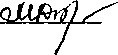 